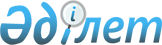 О назначении уполномоченного представителя и его заместителя в Совет Центральноазиатского банка сотрудничества и развития
					
			Утративший силу
			
			
		
					Постановление Правительства Республики Казахстан от 31 января 1996 г. N 132. Утратило силу - постановлением Правительства РК от 11 ноября 2003 г. N 1128 (P031128)



      В целях реализации Соглашения между Республикой Казахстан, Кыргызской Республикой и Республикой Узбекистан об учреждении Центральноазиатского банка сотрудничества и развития, подписанного главами государств в г. Алматы 8 июля 1994 года, Правительство Республики Казахстан постановляет: 



      1. Освободить: 



      от обязанностей уполномоченного представителя Республики Казахстан в Совете Центральноазиатского банка сотрудничества и развития Шукеева У.Е.;<*> 



      от обязанностей уполномоченного представителя Республики Казахстан в Совете Центральноазиатского банка сотрудничества и развития Дамитова Кадыржана Кабдошевича; 



      от обязанностей заместителя уполномоченного представителя Республики Казахстан в Совете Центральноазиатского банка сотрудничества и развития Бисенова Марата Смагуловича. 



      2. Назначить: 



      уполномоченным представителем Республики Казахстан в Совете Центральноазиатского банка сотрудничества и развития Примбетова С.Д. - полномочного представителя Республики Казахстан в Исполкоме Межгосударственного Совета по финансированию инвестиционных проектов межрегионального значения; 



      заместителем уполномоченного представителя Республики Казахстан в Совете Центральноазиатского банка сотрудничества и развития Мынбаева Сауата Мухаметбаевича - заместителя Министра финансов Республики Казахстан. 



      Освободить от обязанностей уполномоченного представителя Республики Казахстан в Совете Центральноазиатского банка сотрудничества и развития Кетебаева М.К. 


<*> 





      


Сноска. В пункт 2 внесены изменения - постановлениями Правительства РК от 16 августа 1996 г. N 1021


 
 P961021_ 
 


; от 30 декабря 1997 г. N 1862


 
 P971862_ 
 


.


 



      3. Признать утратившим силу постановление Кабинета Министров Республики Казахстан от 6 сентября 1994 г. N 997 "О назначении уполномоченного представителя и его заместителя в СоветЦентральноазиатского банка сотрудничества и развития".



      


Сноска. Пункты 1 и 2 - с изменениями, внесенными постановлением Правительства Республики Казахстан от 16 августа 1996 года N 1021. 




    

 Первый заместитель




      Премьер-Министра




    Республики Казахстан


					© 2012. РГП на ПХВ «Институт законодательства и правовой информации Республики Казахстан» Министерства юстиции Республики Казахстан
				